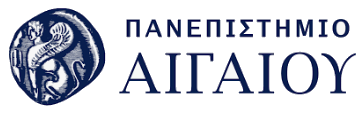 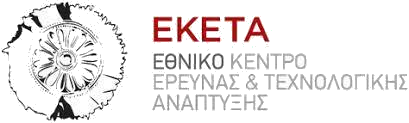 Ατζέντα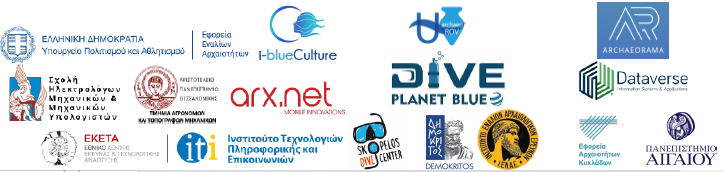 ΑΤΖΕΝΤΑ διαδικτυακησ ΗΜΕΡΙΔΑΣ«Ανασκαφικά ευρήματα, γη, θάλασσα και νέες τεχνολογίες»Συνδιοργάνωση: I-blueCulture, U-ArchaeoRov, ArchaeoramaΑΤΖΕΝΤΑ διαδικτυακησ ΗΜΕΡΙΔΑΣ«Ανασκαφικά ευρήματα, γη, θάλασσα και νέες τεχνολογίες»Συνδιοργάνωση: I-blueCulture, U-ArchaeoRov, ArchaeoramaΑΤΖΕΝΤΑ διαδικτυακησ ΗΜΕΡΙΔΑΣ«Ανασκαφικά ευρήματα, γη, θάλασσα και νέες τεχνολογίες»Συνδιοργάνωση: I-blueCulture, U-ArchaeoRov, ArchaeoramaWebex Link:ClickΗμερομηνία:27/03/2023Ώρα:11:00-14:00ΏραΤίτλοςΠαρουσιαστήςΦορέας11:00-11:10ΚαλωσόρισμαΣτυλιανός Κρηνίδης ΕΚΕΤΑ/ΙΠΤΗΛ11:10- 11:20Παρουσίαση του έργου i-blueCultureΣτυλιανός Κρηνίδης ΕΚΕΤΑ/ΙΠΤΗΛ11:20-11:30Παρουσίαση του έργου u-ΑrchaeRoVΙωάννης ΜαριόληςΕΚΕΤΑ/ΙΠΤΗΛ11:30-11:45Πλαίσιο των ενάλιων ανασκαφών και  αρχαιολογικής έρευναςΑλέξανδρος Τούρτας Εφορία Εναλίων Αρχαιοτήτων11:45-12:00Η συμβολή των νέων τεχνολογιών στην ανάδειξη της Ενάλιας Πολιτιστικής Κληρονομιάς. ΠαραδείγματαΆγγελος ΜαγκλήςΚαταδυτικό Κέντρο Σκοπέλου12:00-12:15Εκπαίδευση σε Καταδυτικές Ειδικότητες για την Τεκμηρίωση και την Ανάδειξη της Ενάλιας Πολιτιστικής ΚληρονομιάςΚίμων ΠαπαδημητρίουΚΕΔΙΒΙΜ/ΑΠΘ12:15-12:30ΔιάλλειμαΔιάλλειμαΔιάλλειμα12:30-12:40Παρουσίαση του έργου ArchaeoramaΔημήτριος ΓιαννούληςDataverse12:40- 12:55Πλαίσιο των ανασκαφών και  απαιτήσεις που υπάρχουν ως προς την καταγραφή της ανασκαφικής πληροφορίαςΜαρία ΚονιώτηΕΦΑΚΥΚ12:55-13:10Σύστημα on-site υποστήριξης της ανασκαφικής διαδικασίαςΧρήστος-Νικόλαος ΑναγνωστόπουλοςΠανεπιστήμιο Αιγαίου13:10-14:25Σύστημα δημιουργίας επαυξημένων περιηγήσεωνΔημήτρης ΓιαννούληςDataverse13:25-14:00ΣυζήτησηΣυζήτησηΣυζήτηση